Shpanberg EduardExperience:Position applied for: ElectricianDate of birth: 17.05.1963 (age: 54)Citizenship: RussiaResidence permit in Ukraine: NoCountry of residence: UkraineCity of residence: SevastopolPermanent address: Ivana Golubca 66Contact Tel. No: +38 (095) 039-09-02E-Mail: shpanbergea@mail.ruU.S. visa: NoE.U. visa: NoUkrainian biometric international passport: Not specifiedDate available from: 16.06.2014English knowledge: ModerateMinimum salary: 3000 $ per monthPositionFrom / ToVessel nameVessel typeDWTMEBHPFlagShipownerCrewingElectrician23.06.2013-23.12.2013DjiblohoGeneral Cargo4500BSW / 43884550GuineaThe Government Guinea EguatorialReal Ecspres SevastopolElectrician25.03.2012-02.08.2012Silver SkyRo-Ro40000BSW/390439900PANAMAS.A.R.L.Akmar OdessaElectrician25.07.2011-24.11.2011Princess KaylaCrude Oil Tanker15000Wartsila142042500PANAMANigeria offshorAkmar OdessaElectrician02.05.2010-03.10.2010RHOSUSGeneral Cargo3500Mitsubshi/19001500GEORGIABriarwood CorporationTiara Sevastopol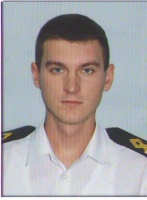 